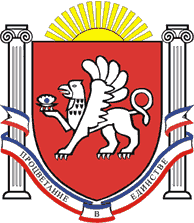 РЕСПУБЛИКА КРЫМРАЗДОЛЬНЕНСКИЙ РАЙОНАДМИНИСТРАЦИЯ  КОВЫЛЬНОВСКОГО  СЕЛЬСКОГО ПОСЕЛЕНИЯПОСТАНОВЛЕНИЕ  09 сентября  .                    с. Ковыльное                                      №  99Об утверждении Порядка сбора, вывоза, транспортировки  и размещения твердых  коммунальных отходов на территории муниципального образования  Ковыльновское сельское поселение Раздольненского района Республики КрымВ соответствии со статьей 14 Федерального закона от 06.10.2003 № 131-ФЗ "Об общих принципах организации местного самоуправления в Российской Федерации",  Федеральным законом Российской Федерации № 89-ФЗ от 24.06.1998  «Об отходах производства и потребления»; Федеральным законом Российской Федерации № 52-ФЗ от 30.03.1999 «О санитарно-эпидемиологическом благополучии населения»,  Постановлением Правительства РФ от 10.02. 1997  № 155 "Об утверждении Правил предоставления услуг по вывозу твердых и жидких бытовых отходов», Уставом муниципального образования Ковыльновское сельское поселение Раздольненского района Республики Крым, с целью установления единых и обязательных для исполнения норм и требований в сфере организации сбора и вывоза бытовых отходов, крупногабаритного и негабаритного мусора ПОСТАНОВЛЯЮ:1.Утвердить Порядок сбора, вывоза, транспортировки и размещения твердых  коммунальных отходов на территории муниципального образования  Ковыльновское сельское поселение Раздольненского района Республики Крым (приложение № 1).2. Утвердить форму Договора на предоставление услуг по вывозу твердых коммунальных отходов и мусора (приложение № 2).3.Постановление обнародовать путём размещения на информационном стенде Администрации Ковыльновского   сельского поселения. 4. Настоящее постановление вступает в силу с момента его обнародования.Председатель сельского совета                                           Ю.Н. МихайленкоПриложение № 1 к постановлению администрацииКовыльновского сельского поселения Раздольненского района Республики Крымот 09.09.2015г. № 99Порядок сбора, вывоза, транспортировки и размещения твердых коммунальных отходов на территории Ковыльновского сельского поселения1. Общие положения1.1 Настоящий порядок сбора, вывоза, транспортировки и размещения бытовых отходов на территории муниципального образования Ковыльновского сельского поселения (далее по тексту - Порядок), разработан в соответствии с Федеральными законами от 6.10.2003 года № 131-ФЗ "Об общих принципах организации местного самоуправления в Российской Федерации", от 10.01.2002 года № 7-ФЗ  "Об охране окружающей среды", от 24.06. 1998 года № 89-ФЗ "Об отходах производства и потребления", от 30.03.1999 года № 52-ФЗ "О санитарно-эпидемиологическом благополучии населения", Постановлением Правительства РФ от 10.02.1997 года № 155 "Об утверждении Правил предоставления услуг по вывозу твердых и жидких бытовых отходов", в соответствии с другими законами и иными нормативными актами Российской Федерации, Республики Крым, правовыми нормативными актами муниципального образования Ковыльновское сельское поселение и регулирует отношения в области сбора, вывоза, транспортировки и размещения бытовых отходов, предоставления услуг в области обращения с отходами, обеспечения чистоты и порядка на территории Ковыльновского сельского поселения и включает комплекс мер по рациональному сбору, вывозу, транспортировке и размещению бытовых отходов, в том числе крупногабаритных, и других видов отходов производства и потребления.  Настоящий Порядок распространяется на всех жителей Ковыльновского сельского поселения, индивидуальных предпринимателей, организации, учреждения и предприятия независимо от форм собственности. 1.2 Термины в настоящем Порядке используются в соответствии с действующим законодательством РФ и приводятся для удобства применения. Твердые коммунальные отходы (далее - ТКО) - отходы, образующиеся в жилых помещениях в процессе потребления физическими лицами, а также товары, утратившие свои потребительские свойства в процессе их использования физическими лицами в жилых помещениях в целях удовлетворения личных и бытовых нужд. К ТКО также относятся отходы, образующиеся в процессе деятельности юридических лиц, индивидуальных предпринимателей, и подобные по составу отходам, образующимся в жилых помещениях в процессе потребления физическими лицами;Мусор – крупногабаритный мусор, смет и иные отходы, образующие при благоустройстве территорий, строительный мусор (далее – ТКО);Сбор отходов – прием или поступление отходов от физических лиц и юридических лиц в целях дальнейших обработки, утилизации, обезвреживания, транспортирования, размещения таких отходов;Вывоз (транспортирование) отходов (далее – транспортирование отходов) – перемещение отходов с помощью транспортных средств вне границ земельного участка, находящегося в собственности юридического лица или индивидуального предпринимателя, либо предоставленного им на иных правах;Обработка отходов – предварительная подготовка отходов к дальнейшей утилизации, включая их сортировку, разборку, очистку;Размещение отходов – хранение и захоронение отходов;Правила благоустройства территорий муниципального образования – документ, определяющий комплекс мер, направленных на организацию сбора, удаления отходов и уборку территории;Адресный перечень мест сбора ТБО и маршрутный график вывоза ТКО – документы, включающие в себя данные об источниках образования отходов, количестве образующихся отходов, данные о нахождении мест сбора и накопления отходов, данные о месте нахождения объектов по обработке и захоронению отходов, маршруты и графики вывоза ТКО, утверждаемые органами муниципальных образований;Межмуниципальный объект размещения отходов – специально оборудованный объект либо группа объектов и сооружений, предназначенных для обработки и размещения ТКО и приравненных к ним отходов, поступающих с территории нескольких муниципальных образований;Вторичные материальные ресурсы – отходы, в отношении которых существует возможность и целесообразность повторного использования для получения товарной продукции.Нормы накопления бытовых отходов - количество отходов, образующихся на расчетную единицу (человек - для жилищного фонда; одно место в гостинице; 1 м2 торговой площади для магазинов и складов и т. д.) в год. Нормы накопления бытовых отходов утверждаются Администрацией Ковыльновского сельского поселения в установленном законом порядке. Перечень межмуниципальных объектов размещения отходов на территории Республики Крым  – перечень межмуниципальных объектов размещения отходов для организации деятельности по обращению с ТКО и приравненными к ним отходами, согласованная Минприроды Республики Крым;1.3 Требования настоящего Порядка обязательны для исполнения физическими лицами, проживающими в жилых домах, юридическими лицами и индивидуальными предпринимателями (включая организации, осуществляющие деятельность по управлению многоквартирными домами), в процессе хозяйственной деятельности которых на территории сельского поселения  образуются отходы (далее - Отходообразователи), а также субъектами, занятыми в сфере обращения с отходами. Порядок сбора, вывоза и транспортировки ТКО2.1. Сбор и транспортирование ТКО и мусора осуществляются в соответствии с разработанными и утвержденными адресными перечнями мест сбора ТКО и маршрутными графиками вывоза ТКО.2.2. Администрация Ковыльненского сельского поселения согласовывает места расположения контейнерных площадок и организует обустройство контейнерных площадок в соответствии с санитарными правилами и нормами и требованиями, установленными действующим законодательством, согласовывает графики и маршруты вывоза ТКО.2.3. Специализированные организации, осуществляют деятельность по сбору и транспортированию отходов в соответствии с Маршрутным графиком вывоза ТКО. 2.4. Транспортирование ТКО и мусора осуществляется на межмуниципальные (муниципальные) объекты размещения отходов, из числа вошедших в перечень межмуниципальных объектов. 2.5. Деятельность по сбору и транспортированию отходов осуществляется на основании Договоров, заключенных между отходообразователем, специализированной организацией, осуществляющей, деятельность по сбору и транспортированию отходов, и организацией, осуществляющей деятельность по обработке, размещению отходов на межмуниципальном (муниципальном) объекте.2.6. Услуги по сбору и транспортировки ТКО должны отвечать требованиям безопасности окружающей среды, жизни и здоровья граждан, а также иным требованиям сертификации и безопасности движения, установленным действующим законодательством Российской Федерации.2.7. Места сбора, время и периодичность вывоза ТКО, маршруты транспортировки и объекты размещения ТКО определяются Адресным перечнем мест сбора ТБО отходопроизводителей и Маршрутным графиком вывоза ТКО отходопроизводителей (Приложения № 3,5 Порядка).2.8. В стоимость услуг по сбору, транспортировке и утилизации ТКО входит стоимость услуг по вывозу и стоимость услуг по утилизации (захоронению) ТКО. Оплата услуг за вывоз ТКО производится только после подтверждения факта утилизации ТКО на Объекте, вошедшем в Перечень межмуниципальных объектов размещения отходов. Оплата услуг за утилизацию (захоронение) ТКО производится по утвержденному тарифу организации коммунального комплекса, эксплуатирующей объект размещения ТКО (Приложение №6 Порядка – типовой Акт выполненных услуг по вывозу и утилизации (захоронению) ТКО).2.9. Собранные ТКО, включая отходы, собранные раздельно (вторичные материальные ресурсы), направляются на межмуниципальные (муниципальные) объекты размещения отходов, из числа вошедших в перечень межмуниципальных объектов. 2.10. Отношения организаций, предприятий, индивидуальных предпринимателей и граждан со специализированными организациями устанавливаются в соответствии с договором, заключаемым на условиях и в сроки, которые стороны сочтут для себя приемлемыми, и с учетом положений, установленных Гражданским кодексом РФ для договора, а также иных действующих нормативных правовых актов Российской Федерации. 2.11. Определение организации для заключения договора на оказание услуг по сбору, вывозу, транспортировке и размещению бытовых отходов на территории муниципального образования Ковыльновского сельского поселения производится после подачи заявки на оказание данных услуг ее утверждения администрацией. 2.12. Вывоз бытовых отходов с территории Ковыльновского сельского поселения может осуществляться специализированной организацией на основании заключенного договора, либо самостоятельного вывоза бытовых отходов на полигон для их захоронения (с дальнейшим документальным подтверждением) 2.13. Вывоз ТКО собственными силами и средствами осуществляется по разовым талонам на основании договоров, оформляемых с организацией, имеющей лицензию на право осуществления деятельности по утилизации отходов.  2.14. При осуществлении вывоза ТКО специализированной организацией заказчики услуги в соответствии с заключенными договорами обязаны обеспечить специализированной организации свободный доступ к контейнеру, содействовать в оказании услуг по вывозу бытовых отходов. 2.15. После выгрузки ТКО из мусоросборников в мусоровоз работник организации, осуществляющей вывоз бытовых отходов, обязан подобрать выпавшие при выгрузке бытовые отходы. В случае срыва графика вывоза ТКО, ликвидацию свалки производит организация, осуществляющая вывоз бытовых отходов или возмещает владельцу площадки затраты на уборку им данной территории. 2.16.  Вывоз строительных отходов производится исполнителем по отдельному договору.  На территории Ковыльновского сельского поселения                                            ЗАПРЕЩАЕТСЯ:Переполнять бытовыми отходами контейнеры и другие мусоросборники.Сбрасывать крупногабаритные и строительные отходы в контейнеры для бытовых отходов и мусоропроводы.  Складировать отходы на лестничных клетках жилых домов,Сжигать все виды отходов на территории сельского поселения, в том числе опавшие листья и обрезанные ветки.  Выбрасывать бытовые отходы на территории сельского поселения вне контейнеров и мусоросборников, создавать несанкционированные свалки отходов. Вывозить и сбрасывать бытовые отходы, непосредственно на поля, огороды, в леса, прилегающие лесополосы, парки, на газоны, в водные объекты и их прибрежные полосы, и другие не установленные места;  Складировать отходы от различных видов предпринимательской деятельности, торговли, производства и т. д. на контейнерных площадках, (допускается только при заключении договора с исполнителем, вывозящим отходы).  Выбирать пищевые отходы и вторичное сырьё (текстиль, банки, бутылки, бумагу, полиэтиленовые пакеты и др.) из мусоросборников.  Ответственность за нарушение настоящего порядкаВсе граждане, предприятия, учреждения, организации и индивидуальные предприниматели, имеют право требовать от исполнителя своевременного и качественного, в соответствии с заключёнными договорами, сбора и вывоза отходов производства и потребления с закреплённой территории.  Неисполнение или ненадлежащее исполнение положений настоящего порядка влечет за собой наложение дисциплинарной и административной ответственности в соответствии с действующим законами и иными нормативными актами Российской Федерации, Республики Крым, правовыми нормативными актами муниципального образования Ковыльновское сельское поселение Республики Крым.                                __________________________________________________________Приложение № 2 к постановлению администрацииКовыльновского сельского поселения Раздольненского района Республики Крымот 09.09.2015г. № 99Д О Г О В О Р    №   на предоставление услуг по вывозу твердых коммунальных отходов«_____»  _________ 2015г.                                                                    с. ___________________________________________________________________________________  в лице  __________________________________________________________________ _______________________________________________________________________действующего на основании Устава, именуемого дальнейшем «Исполнитель» с одной стороны и ___________________________________________________________________  ,  именуемый в дальнейшем «Потребитель», с другой стороны, заключили настоящий Договор о нижеследующем:1. Предмет договора1. Исполнитель обязуется предоставлять услуги по вывозу твердых коммунальных отходов (ТКО) без перехода права собственности к Исполнителю на ТКО, а Потребитель обязуется своевременно оплачивать услуги по установленным тарифам в сроки и на условиях, предусмотренных настоящим договором ( далее — услуги).2.Объем, режим, и стоимость предоставления услуг2.1. Общий объем ТКО Потребителя, вывозимых Исполнителем, сторонами на момент заключения договора    _______      куб.м./мес.    (Расчет объема ТКО в Приложении № 1 к Договору).2.2. Стоимость вывоза  ТКО определяется сторонами в сумме   ____________________      рублей в месяц, включая НДС.2.3. Твердые бытовые отходы Потребителя вывозятся по графику, согласованному сторонами на момент заключения договора, по контейнерной схеме для которой используются технически исправные контейнера или пластиковые пакеты (пункт 4.4.4.).2.4. Типы и количество специальных автомобилей, для вывоза ТКО, определяются Исполнителем.3.Порядок расчетов.3.1.Расчетным периодом для оплаты услуг является календарный месяц. Оплата за услуги по сбору и вывозу ТКО производиться не позднее 10-го числа  месяца следующего за расчетным.3.2.Форма оплаты услуг – наличная, безналичная (определяется потребителем).3.3.Стоимость вывоза ТКО является величиной динамической и может изменяться в период действия договора. При изменении стоимости услуги, Исполнитель доводит до сведения Потребителя, в том числе в средствах массовой информации, новые размеры стоимости услуги. При этом Потребитель обязуется оплачивать услуги, согласно, новой стоимости, с момента их утверждения.В случае несогласия с новой стоимостью или сроком начала их исчисления Потребитель должен письменно в течение 5 дней с момента уведомления уведомить об этом Исполнителя. При отсутствии указанного уведомления Потребителя, размер и срок исчисления новой стоимости считаются согласованными и начисления осуществляются согласно новой стоимости. В случае несогласия Потребителя с новой стоимостью, договор, может быть, расторгнут по соглашению сторон.3.4.Оплата за услуги производится Потребителем на основании договора и выставленного Исполнителем счета. Оказанная услуга оформляется ежемесячно Актом выполненных работ, направляемым Потребителю. Оплата за предоставленные услуги  по вывозу ТКО, перечисленная несвоевременно или не в полном объеме, подлежит индексации и взыскивается в установленном законом порядке.  3.5. По согласованию сторон допускается предоплата за услуги по вывозу ТКО на срок от 30 календарных дней. 4.Права и обязанности потребителя4.1. Потребитель имеет право на:4.1.1.Получение необходимой, достоверной и своевременной информации, касающейся услуг по вывозу ТКО, в том числе о стоимости общей суммы месячной оплаты, структуры тарифа и применяемых норм на оказанные услуги по вывозу ТКО.4.1.2.Получение услуг в соответствии с требованиями законодательства об отходах, проверку качества услуг по вывозу ТКО, их количества и стоимости.4.1.3. Устранение Исполнителем недостатков в предоставлении услуг в пятидневный срок с момента обращения Потребителя.4.1.4. Неуплату стоимости услуг за период временного приостановления работы предприятия (учреждения, объекта торговли (услуг), на основании письменного заявления и документа, подтверждающего факт приостановки деятельности Потребителя, но не ранее даты обращения Потребителя к Исполнителю.4.2. Потребитель обязуется:4.2.1. Своевременно, в установленный Договором срок (п.3.1.), оплачивать оказанные услуги.4.2.2. Обеспечить чистоту и сохранность контейнерных площадок при выносе ТКО, а так же свободный проход рабочих и проезд транспорта к ним.  4.2.3. Потребитель ( Группа Потребителей) содержит урны (контейнеры) для мусора у своего дома в исправном состоянии, не допускает скопления мусора около урн.4.4.4. Допускается сбор твердых бытовых отходов на территории индивидуальных жилых домов и их последующий вывоз с помощью специальных пластиковых мешков, которые приобретаются гражданами самостоятельно. 4.2.5. Потребитель обязан  предоставлять для вывоза, ТКО 5 класса опасности.5. Права и обязанности исполнителя.5.1.Исполнитель имеет право требовать от потребителя:5.1.1. Обеспечивать надлежащее санитарно-техническое состояние и сохранность контейнеров и  контейнерных площадок.5.2.Исполнитель обязуется:5.2.1.Оказывать услуги согласно требованиям действующего законодательства. 5.2.2.Своевременно, (при получении заявления Потребителя), устранять нарушения связанные с вывозом  ТКО.5.2.3. Осуществлять контроль за санитарно-техническим состоянием и сохранностью  контейнеров.5.2.4. Проводить уборку в случае рассыпания твердых отходов во время загрузки в специальное автотранспортное средство.5.2.5.  Собирать и перевозить отходы специальными автотранспортными средствами.5.2.6. Предоставлять своевременную и достоверную информацию о тарифах на предоставление услуг, условия оплаты. 5.2.7. Устранять факты нарушения условий договора относительно обеспечения надлежащего качества услуг и вести учет претензий, которые предъявляет потребитель в связи с невыполнением условий настоящего договора.5.2.8. Уменьшать размер платы или полностью освободить от платы за услуги в случае временного приостановления работы предприятия (учреждения, объекта торговли (услуг), на основании письменного заявления и документа, подтверждающего факт приостановки деятельности Потребителя от даты письменного обращения Потребителя. 6. Ответственность сторон.6.1. Потребитель несет ответственность:6.1.1.За нарушение санитарных норм в соответствии с действующим законодательством.6.1.2.За ненадлежащее выполнение обязательств по настоящему договору.    6.1.3. За несвоевременное внесение платы за услуги по вывозу ТКО.6.1.4. За умышленное повреждение контейнеров и контейнерных площадок. 6.2.Исполнитель несет ответственность:6.2.1. За нарушение требований действующего законодательства и санитарных норм и правил оказания услуг.6.2.2.За ненадлежащее выполнение обязательств по настоящему договору.    7. Решение споров7.1. Споры по договору между сторонами решаются путем переговоров или в судебном порядке. Споры, связанные с предъявлением претензий, могут решаться в досудебном порядке путем их удовлетворения.7.2. В случае не предоставления или предоставления услуг не в полном объеме, снижения их качества Потребитель вызывает представителя Исполнителя для составления акта-претензии, в котором отмечаются сроки, виды нарушения количественных и качественных показателей и т.п. 7.3. Акт-Претензия подается Исполнителю, который на протяжении трех рабочих дней решает вопрос о перерасчете размера платы или предоставляет Потребителю обоснованный письменный отказ в удовлетворении его претензии.8. Форс-Мажорные обстоятельства8.1. Стороны освобождаются от ответственности по этому договору в случае наступления непреодолимой силы (действия чрезвычайных ситуаций техногенного, природного или экологического характера), что делает невозможным предоставление и оплату услуги согласно условиям настоящего договора.9. Другие условия9.1. В случаях, не предусмотренных данным договором, стороны руководствуются действующим законодательством Российской Федерации.9.2. В необходимых случаях, стороны в соответствии с гражданским законодательством,   имеют право вносить изменения в условия настоящего договора, а так же требовать его расторжения. Необходимые предложения в таком случае должны быть предоставлены другой стороне в течении 15 дней. Все спорные вопросы между сторонами решаются путем взаимной договоренности, а при невозможности таковой, через суд в установленном Законом порядке.10.Срок действия договора10.1. Данный договор вступает в силу с момента подписания  и действует по _____________. Стороны установили, что Договор распространяет своё действие на отношения, которые возникли с ________________.10.2. Условия изменения, продления, прекращения действия настоящего договора10.2.1.  Изменения условий договора проводится в письменной форме по взаимному согласию сторон.В случае если не достигнуто такое согласие, спор решается в судебном порядке.10.2.2. Изменения п. 2.2. и п. 2.3. вступают в силу со дня утверждения минимальных норм накопления ТКО и (или) стоимости вывоза  ТКО.10.3. Действие договора прекращается в случае, если:10.3.1. Истек срок, на который он был заключен.10.3.2. Отпала потребность в предоставлении услуг или Потребитель отказывается от услуг Исполнителя.Договор прекращается также в других случаях, предусмотренных законом.11. Заключительные положения         11.1. Настоящий Договор составлен в  двух  экземплярах, имеющих     одинаковую  юридическую  силу,  по  одному  экземпляру  для каждой из сторон.             11.2. К Договору прилагаются: приложение № 1 расчет ТКО.  12.Юридические реквизиты сторон. «Потребитель»_____________  «Исполнитель»______________